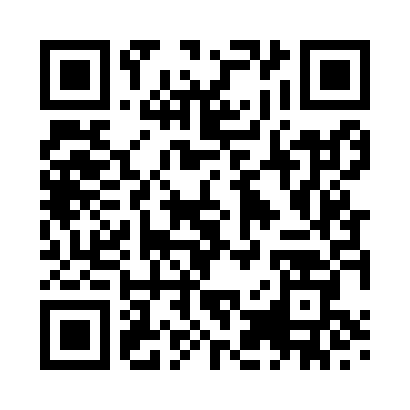 Prayer times for East Cranmore, Somerset, UKMon 1 Jul 2024 - Wed 31 Jul 2024High Latitude Method: Angle Based RulePrayer Calculation Method: Islamic Society of North AmericaAsar Calculation Method: HanafiPrayer times provided by https://www.salahtimes.comDateDayFajrSunriseDhuhrAsrMaghribIsha1Mon3:064:591:146:499:2811:212Tue3:075:001:146:499:2811:213Wed3:075:001:146:499:2811:214Thu3:085:011:146:499:2711:215Fri3:085:021:156:499:2711:206Sat3:095:031:156:489:2611:207Sun3:095:041:156:489:2511:208Mon3:105:051:156:489:2511:209Tue3:105:061:156:489:2411:1910Wed3:115:071:156:479:2311:1911Thu3:125:081:156:479:2311:1912Fri3:125:091:166:469:2211:1813Sat3:135:101:166:469:2111:1814Sun3:135:111:166:469:2011:1815Mon3:145:121:166:459:1911:1716Tue3:155:141:166:459:1811:1717Wed3:155:151:166:449:1711:1618Thu3:165:161:166:439:1611:1619Fri3:175:171:166:439:1411:1520Sat3:175:191:166:429:1311:1521Sun3:185:201:166:429:1211:1422Mon3:195:211:166:419:1111:1323Tue3:195:231:166:409:0911:1324Wed3:205:241:166:399:0811:1225Thu3:215:251:166:399:0711:1126Fri3:215:271:166:389:0511:1127Sat3:225:281:166:379:0411:1028Sun3:235:301:166:369:0211:0929Mon3:235:311:166:359:0111:0830Tue3:245:321:166:348:5911:0731Wed3:275:341:166:338:5811:04